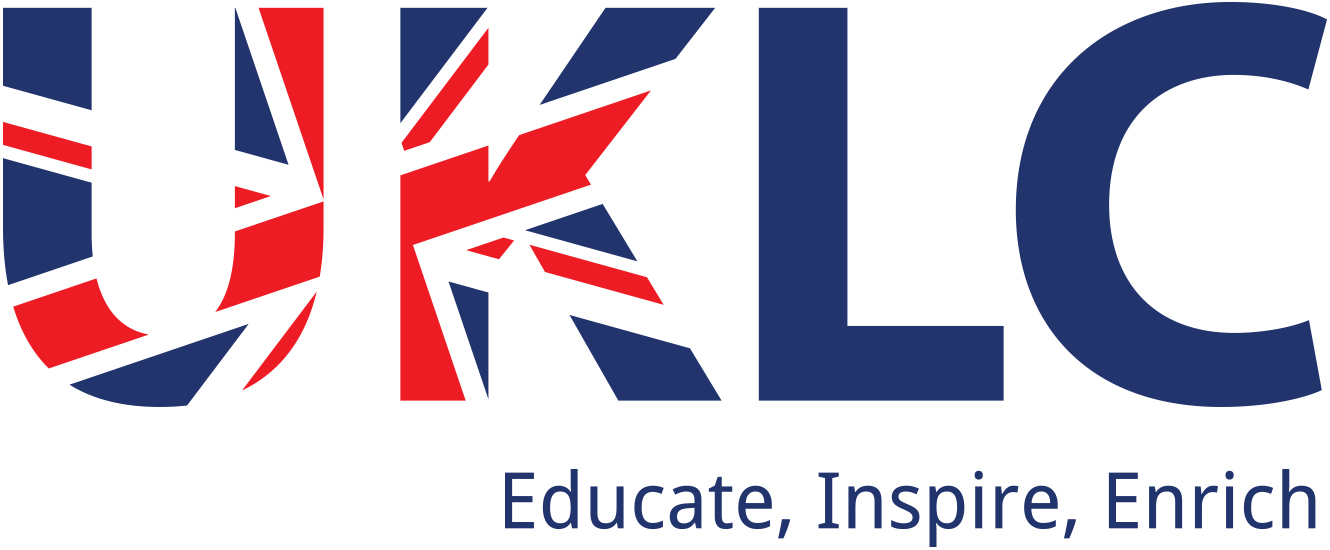 Karaoke Karaoke can be used as part of the evening entertainment, giving students the opportunity to improve their English and try something new.Preparation This activity will require some preparation. UKLC staff will need to prepare karaoke playlists to allow students to have a wide selection of songs. If a karaoke machine / discs are not available use YouTube. Equipment Required Karaoke machine, amp, microphones, tv / screen, projector, pens, paper, prizes StaffStaff will need to float around the evening activity ensuring all students are taking part in activity.Once all the students are in and sat down, explain the evening activity.Running the ActivityKaraoke song book will need distributed to all students along with pens & paper for their requests. Once all student have received all the relevant equipment and understand the activity you may begin. UKLC will need to get involved and kick start the evening by singing. 